Wechselwunsch-Voranmeldung – Aufnahme im Schuljahr 2023/24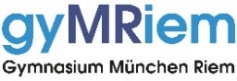 in die Jahrgangsstufe	  6	  7	  8	  9Hinweis: Bei dieser Vor-Anmeldung handelt es sich noch nicht um eine formale Anmeldung, sondern lediglich um eine Interessensbekundung. Wir prüfen intern, ob wir Ihr Kind aufnehmen können.Daten zur Schülerin/zum SchülerFamilienname:  __________________________________________		            Geschlecht:Vornamen: 	__________________________________________	    weiblich    männlich    diversGeburtsdatum: _______________	Geburtsort/Land: _________________________________________Die Schülerin/der Schüler lebt in Deutschland	 seit Geburt	 seit dem Jahr ____________Religionszugehörigkeit: ______________________ Religionsunterricht:  Katholisch    Evangelisch    Ethik	Zweite Fremdsprache (ab Jahrgangsstufe 6): 	 Latein	  Französisch	Ausbildungszweig (ab Jahrgangsstufe 8):   Mathematisch-Naturwissenschaftlich 	 Sprachlich (Spanisch)Erziehungsberechtigt ist/ sind	 die Mutter	 der Vater	andere Person: _________________________Schüler*in wohnt bei 	 Mutter	 Vater		andere Person: _________________________Welche Sprachen werden zuhause gesprochen?     Deutsch	andere Sprachen: ________________________Informationen und Kontaktdaten zu den Eltern/ErziehungsberechtigtenWeitere Informationen zur Schülerin/zum SchülerBisher besuchte Schule(n):Übersprungene Jahrgangsstufe: _________	Wiederholte Jahrgangsstufe: _______     Legasthenie oder Lese-Rechtschreib-Schwäche (muss von Arzt und Schulpsycholog*in festgestellt sein)     Wunsch nach Betreuung in der Offenen Ganztagsschule (Jahrgangsstufen 5 und 6)     ADHS ärztlich diagnostiziert?          körperliche Einschränkungen: _________________________________Anlage: Schicken Sie mit diesem Formular auch immer das aktuellste Zeugnis / den aktuellsten Notenbericht als Scan mit.MutterVaterFamiliennameVornameGeburtsort / LandStraße und HausnummerPostleitzahl und WohnortTelefon zu Hause Telefon mobilTelefon ArbeitEmailadresse (Druckschrift)Name der Schulevon … bisStaatlich anerkannt? Ja/Nein